Seminário final 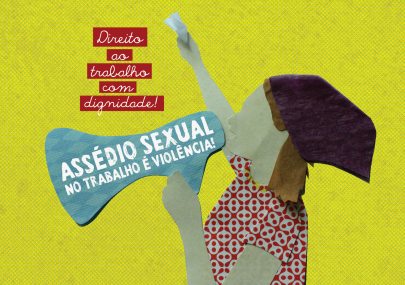 ASSÉDIO SEXUAL: QUEBRAR INVISIBILIDADES. CONSTRUIR UMA CULTURA DE PREVENÇÃO E INTERVENÇÃO24 de novembro de 2014Auditório do Centro de Informação Urbana de Lisboa,  CIUL Picoas Plaza, Rua do Viriato, 13, Núcleo 6-E, 1º, 1050-227 LisboaFicha de ParticipaçãoObservações:Assinatura____________________________________________________________________________________Data:________________________________________________________________________________________NOTA: Inscrições gratuitas, até ao limite da capacidade da sala. Enviar ficha para email: projecto.assediosexual@gmail.com                                                             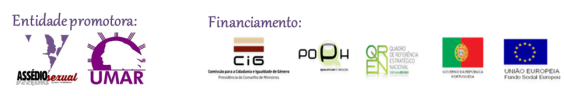 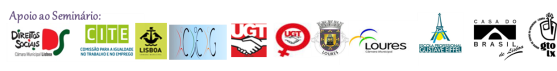 Nome:Idade:Formação académica:Profissão:Entidade:Contacto telefónico:Endereço eletrónico:□ MANHÃ               □ TARDE               □ DIA INTEIRO□ Autorizo a captação de áudio e imagem no âmbito da minha participação nesta ação.□ Não autorizo a captação de áudio e imagem no âmbito da minha participação.